Close Reading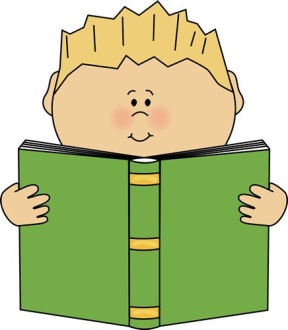 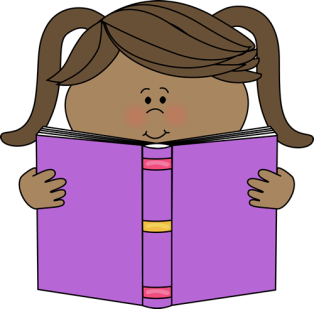 Annotation Symbols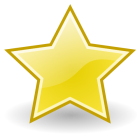 		This is an important detail or fact.		This word is important. 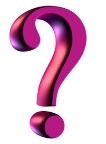 		I have a question about this.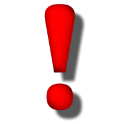 		This is interesting or surprising. 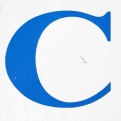 		I have a connection. (T-T, T-S, T-W) E	This is my evidence. 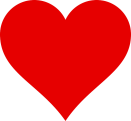 		This is my favorite part!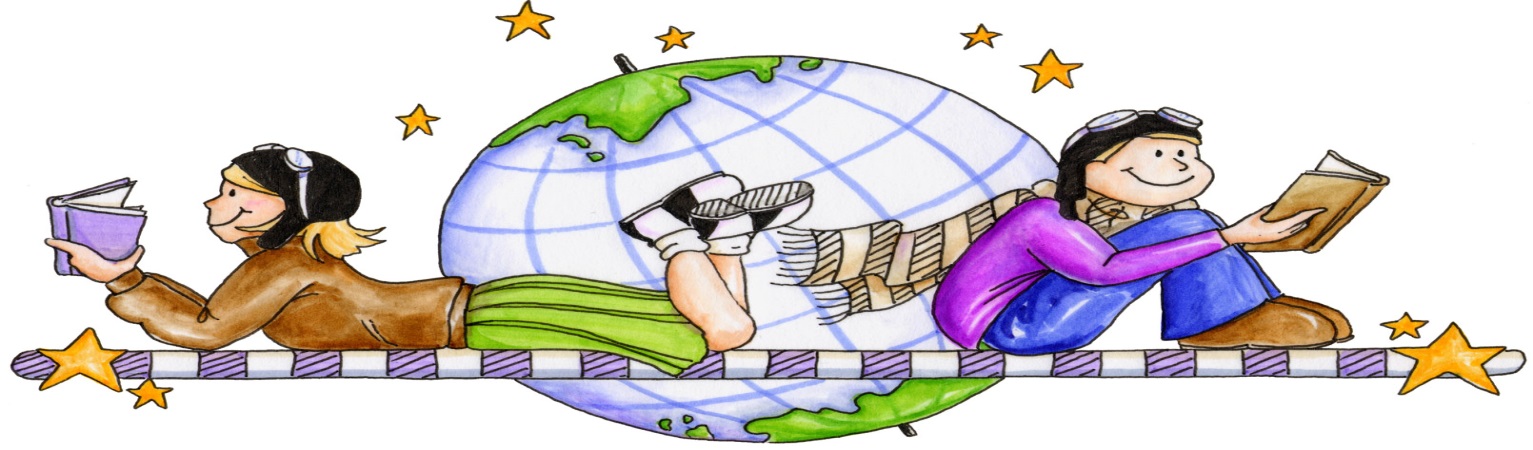 